Vergangenheitsformen der Verben [1] Ergänzen Sie die richtigen Modalverben im Präteritum. Ich musste gestern länger arbeiten, deshalb konnte ich nicht kommen. 1  Er   die Fragen des Professors in der Prüfung nicht beantworten. Deshalb______________  er die Prüfung wiederholen.  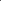 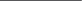 2  Wo ist denn dein Bericht? Du   ihn doch gestern abgeben.  3  Früher  ______________________ ich keinen Spargel. 4  Wir  _______________________. einen weiteren Mitarbeiter einstellen, damit der Termin eingehalten werden _________________5  Tut mir Leid, ich  ________________ dich nicht verletzen. 6  Vor der Modernisierung des Wahlrechts ____________Frauen nicht wählen.  7  Du bist ja schon da!   du heute nicht später zur Arbeit kommen?  8 Andreas ________________  am Freitag Abend nicht ausgehen. Er   zu Hause  bleiben und lernen. 9 Wir   das letzte Stück rennen, sonst hätten wir den Zug verpasst. 10 Dank der hervorragenden Leistung des Torhüters_______________ der FC Bayern das Spiel gewinnen. 